DESTINATION – IMAGINATION Okulumuz, 2016/2017 eğitim öğretim yılında Amerika Birleşik Devletleri merkezli olan Uluslararası Destination- İmagination proje yarışmasının Yapı ve Sosyal Sorumluluk dalında Türkiye elemelerine katıldık. Öğrencilerimiz sosyal sorumluluk dalında katıldıkları tiyatro oyununun senaryosunu ve sahne dekorlarını kendi hazırlamışlar ve sergilemişlerdir. Tek devlet okulu olarak katıldığımız yarışmada öğrencilerimiz 25 okul arasında 9. olarak ilk defa uluslararası bir yarışmaya katılma heyecanını yaşamışlardır.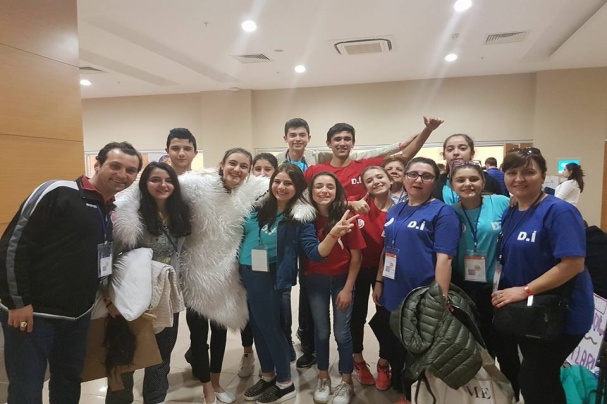 